Проєкт                                                                                                                           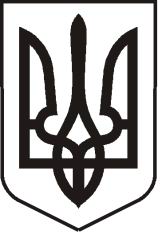 УКРАЇНАЛУГАНСЬКА   ОБЛАСТЬПОПАСНЯНСЬКА  МІСЬКА  РАДАВИКОНАВЧИЙ КОМІТЕТРIШЕННЯ 03 березня 2021 р.                          м. Попасна	                                        № Про встановлення поточних індивідуальних технологічних нормативів використання питної води ПОПАСНЯНСЬКОГО КОМУНАЛЬНОГО ПІДПРИЄМСТВА «СКП»         Відповідно до п.12 Порядку  розроблення та затвердження технологічних нормативів використання питної води, затвердженого Наказом Державного комітету з питань житлово-комунального господарства від 25.06.2014 № 179, ст. 40 Водного кодексу України, ст. 29 Закону України «Про питну воду, питне водопостачання та водовідведення», з метою забезпечення раціонального використання водних ресурсів,  керуючись  ст. 40 Закону України «Про місцеве самоврядування в Україні», виконавчий комітет Попаснянської міської радиВИРІШИВ:Встановити поточні індивідуальні технологічні нормативи використання питної води ПОПАСНЯНСЬКОГО КОМУНАЛЬНОГО ПІДПРИЄМСТВА «СКП»: втрати питної води в системах водопостачання -  143,48 м3/1000м3  піднятої води;технологічні витрати в системах водопостачання -  38,83 м3/1000м3 піднятої води          Міський голова                                                                                     Ю.І.Онищенко Підготувала: Бондарева                                                                                                                       